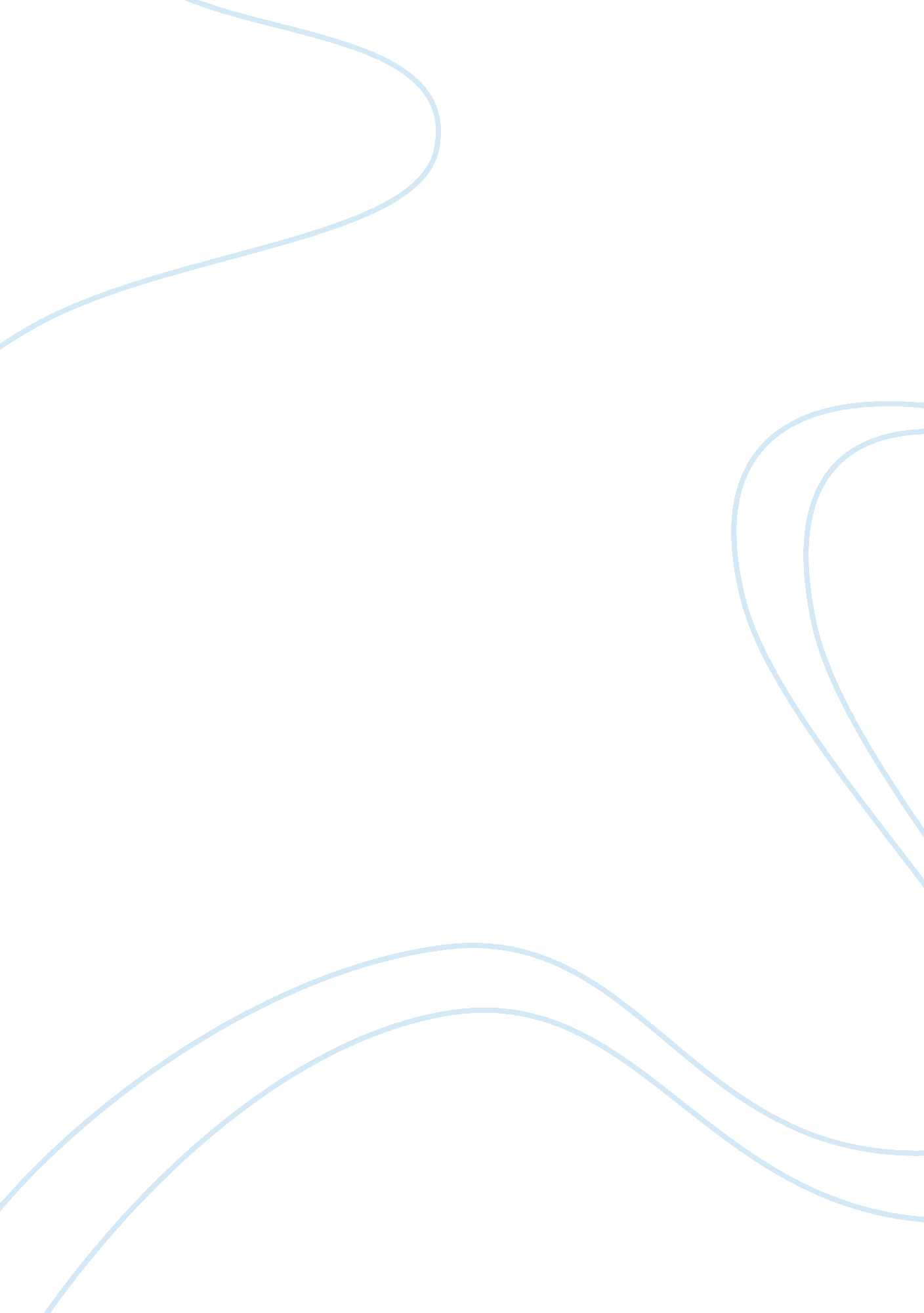 Why do celebrities make bad role models? essay sampleLiterature, Russian Literature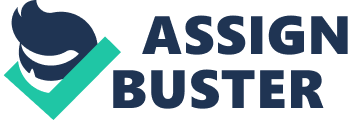 The truth is that we are obsessed with celebrities. Everywhere you go, celebrities are being advertised. When your son or daughter hears a new singer or sees a new actor on their favourite t. v show, they want to be just like them. Sometimes that is not a good thing. You think to yourself why do people look up to those celebrities? Well it seems to me most celebrities get into these habits because they are too involved in fame and fortune. These people aren’t the ones you would want your children looking up to. The young boy you once saw singing love songs is now doing drugs. Soon your child will follow the same path. Even if you don’t let your child watch shows like MTV, they hear about the gossip everywhere. You can’t avoid it. Most celebrities don’t know what they are doing in their life because they have a hard time telling reality from fantasy. Most parents want their child to actually become something in life and by watching how celebrities do things, their children won’t get anywhere. Most magazines have pictures of airbrushed celebrities and when teenagers look at these they start believing that looking like celebrities is the only way to be popular and loved. Instead of putting photo shopped pictures in magazines they should put the real photo unedited. Then teenagers will realize that people will like them without them looking like celebrities. When girls look at people like Selena Gomez and Taylor swift, they see super skinny girls that have the perfect body. Then they start to think thin equals gorgeous and healthy equals fat and ugly. Since teenage girls are obsessed with the way they look and feel as though if they’re not caked in makeup, they’re disgusting and hideous. This is extremely unfair to these teenage girls because they do not understand how much airbrushing and photo shopping was done to the and how many hours go in trying to make them look perfect. Today, an estimated 8 million Americans suffer from eating disorders, and the main reason for this, is due to the way celebrities are presented to us. 